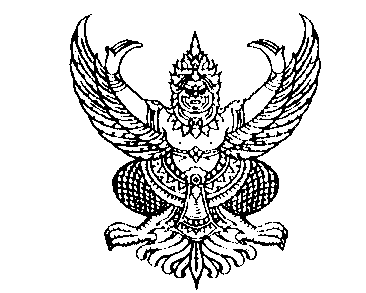 ประกาศองค์การบริหารส่วนตำบลท่าข้ามเรื่อง  ประกาศเจตจำนงในการบริหารงานด้วยความซื่อสัตย์สุจริต------------------------------------------		ตามที่  คณะรัฐมนตรีมีมติให้ความเห็นชอบยุทธศาสตร์ชาติว่าด้วยการป้องกันและปราบปรามการทุจริต  ระยะที่  3  (พ.ศ. 2560 - 2564)  เมื่อวันที่  11  ตุลาคม  2559  และให้ความเห็นชอบให้หน่วยงานภาครัฐแปลงแนวทางและมาตรการตามยุทธศาสตร์ว่าด้วยการป้องกันและปราบปรามการทุจริต  ระยะที่ 3 (พ.ศ. 2560 -2564)  สู่การปฏิบัติตามแผนงานบูรณาการและป้องกันปราบปรามการทุจริตและประพฤติมิชอบ  ที่กำหนดไว้ว่า  "ประเทศไทยใสสะอาด  ไทยทั้งชาติต้านทุจริต (Zero Tolerance & Clean Thailand)"  ร่วมกันต่อไป  และพร้อมที่จะได้รับการติดตามตรวจสอบการปฏิบัติงานตามเจตจำนงที่ได้แสดงไว้อย่างจริงใจ  ทั้งจากเจ้าหน้าที่ภายในหน่วยงานและจากผู้มีส่วนได้ส่วนเสียหรือสาธารณชนภายนอกหน่วยงาน  โดยให้เริ่มดำเนินการตั้งแต่ปีงบประมาณ พ.ศ. 2560  เป็นต้นไป  นั้น  		องค์การบริหารส่วนตำบลท่าข้าม  ขอประกาศเจตจำนงในการบริหารงานด้วยความซื่อสัตย์สุจริต มีคุณธรรม  มีความโปร่งใส  ปราศจากการทุจริต  และพร้อมที่จะได้รับการติดตาม  ตรวจสอบการปฏิบัติงานตามเจตจำนงทั้งต่อเจ้าหน้าที่ภายในหน่วยงานและสาธารณชนภายนอกหน่วยงาน  ดังนี้  		ข้อ  1   เจตจำนงในการบริหารงานและและหน่วยงานด้วยความซื่อสัตย์สุจริตทั้งต่อเจ้าหน้าที่ภายในหน่วยงานและสาธารณชนภายนอกหน่วยงาน  			เพื่อเป็นการแสดงความตั้งใจหรือคำมั่นที่จะนำหน่วยงานด้วยความซื่อสัตย์สุจริต มีคุณธรรม  มีความโปร่งใส  ปราศจากการทุจริต  และพร้อมที่จะได้รับการติดตามตรวจสอบปฏิบัติตามเจตจำนงที่ได้แสดงไว้  		ข้อ  2  นโยบายในการพัฒนาองค์กรให้มีคุณธรรมและความโปร่งใสในการดำเนินงานของหน่วยงานภาครัฐ			กำหนดนโยบายในการพัฒนาองค์กรให้มีคุณธรรมและความโปร่งใสในการดำเนินงานของหน่วยงานภาครัฐ  เพื่อให้ผู้บริหารและพนักงานขององค์การบริหารส่วนตำบลท่าข้าม  มุ่งมั่นพัฒนาหน่วยงานให้มีคุณธรรมและความโปร่งใสตามแนวทางการประเมินคุณธรรมและความโปร่งใสในการทำงานของหน่วยงานภาครัฐ  6  ด้าน  ดังนี้    			2.1  ด้านความโปร่งใส  เป็นการเปิดเผยข้อมูล  รวมถึงการดำเนินการตามภารกิจหน้าที่ด้วยความสุจริต  โปร่งใส  และเที่ยงธรรม  ซึ่งมีแนวทางปฏิบัติ ดังนี้  			(1)  เปิดโอกาสให้ผู้มีส่วนได้ส่วนเสียมีส่วนร่วมในการดำเนินงานในขั้นตอนต่าง ๆ ของหน่วยงานตามภารกิจหลักของหน่วยงาน			(2)  การดำเนินการเกี่ยวกับการจัดซื้อจัดจ้างจะต้องดำเนินการและส่งเสริมให้เกิดความโปร่งใส  ในทุกขั้นตอนที่กฎหมายกำหนด			(3)  ให้ความสำคัญในการเปิดเผยข้อมูลของหน่วยงานด้วยความโปร่งใส  ยึดหลักความสุจริต  เที่ยงธรรม  ถูกต้อง  ตรวจสอบได้ตามบทบัญญัติของกฎหมาย			(4)  เมื่อมีการร้องเรียนเกี่ยวกับการปฏิบัติหน้าที่ของเจ้าหน้าที่ไม่โปร่งใสหรือทุจริตต่อหน้าที่ จะต้องมีการตรวจสอบข้อเท็จจริงให้แล้วเสร็จโดยเร็ว  พร้อมแจ้งผลการดำเนินการให้ผู้ร้องเรียนทราบ/ 2.2 ด้านความ...- 2 - 			2.2  ด้านความพร้อมรับผิด			(1)  ในการปฏิบัติงาน / การบริหารงาน  ทุกขั้นตอนของเจ้าหน้าที่ต้องมีความถูกต้อง  ตามกฎหมาย  ระเบียบข้อบังคับต่าง ๆ อย่างครบถ้วนเคร่งครัด  กล้าหาญที่จะรับผิดชอบในผลงานการปฏิบัติงานของตน  			(2)  ต้องปฏิบัติงานตามหน้าที่อย่างเต็มใจและมีประสิทธิภาพและสร้างความเชื่อมั่นแก่สังคมว่าจะขับเคลื่อนหน่วยงานให้เป็นไปตามหลักธรรมาภิบาล			2.3  ด้านความปลอดภัยจากการทุจริตในการปฏิบัติงาน			(1)  ยึดมั่นในการบริหารจัดองค์กรเกี่ยวกับความปลอดภัยจากการทุจริตเชิงนโยบาย			(2)  ยึดมั่นในการปฏิบัติงานเกี่ยวกับความปลอดภัยจากการทุจริตในการปฏิบัติงาน  ไม่รับสินบนและการใช้ตำแหน่งหน้าที่ในการเอื้อประโยชน์ในการปฏิบัติงานโดยมิชอบ			2.4  ด้านวัฒนธรรมคุณธรรมในองค์กร			(1)  ให้เจ้าหน้าที่ทุกคนมีความเข้าใจกับการกระทำที่เป็นผลประโยชน์ทับซ้อนหรือสามารถแยกแยะผลประโยชน์ส่วนตน  และผลประโยชน์ส่วนตัวได้  			(2)  สร้างวัฒนธรรมเพื่อให้เกิดวัฒนธรรมที่ไม่กระทบต่อการทุจริต  จนก่อให้เกิดวัฒนธรรมในการร่วมต่อต้านทุจริตได้  ให้รางวัลกับผู้ตรวจสอบพบหรือแจ้งเบาะแสการทุจริต			(3)  ให้ความสำคัญกับการปฏิบัติตามแผนป้องกันและปราบปรามการทุจริต  โดยให้ผู้บริหารและพนักงานถือปฏิบัติอย่างเคร่งครัด			2.5  ด้านคุณธรรมการทำงานในหน่วยงาน			(1)  ให้จัดทำคู่มือหรือมาตรฐานการปฏิบัติงานตามภารกิจที่ชัดเจน  และเป็นไปตามระเบียบขั้นตอนและมีระบบป้องกันและตรวจสอบเพื่อป้องกันการละเว้นการปฏิบัติหน้าที่			(2)  ในการบริหารงานบุคคล  จะต้องมีการสอนงานและแลกเปลี่ยนความรู้  และมอบหมายงานที่มีความเป็นธรรม  เท่าเทียม  มีการเสนอแนวความคิดที่แตกต่างและไม่เลือกปฏิบัติ			(3)  ให้ความสำคัญแก่สภาพแวดล้อมที่เอื้ออำนวยและส่งเสริมในการปฏิบัติงาน			2.6  ด้านการสื่อสารภายในหน่วยงาน			(1)  สื่อสารประชาสัมพันธ์ในการถ่ายทอดนโยบายทั้ง  5  ด้าน  ให้ผู้บริหารและพนักงานเกิดความตระหนักและให้ความสำคัญถึงการปฏิบัติงานตามหลักคุณธรรมและความโปร่งใสในการดำเนินงานของหน่วยงานภาครัฐ  โดยวิธีการ / ช่องทางการสื่อสาร  เช่น  หนังสือสั่งการ  การปิดประกาศ  ประกาศทางเว็บไซต์  เป็นต้น  			(2)  ให้ความสำคัญกับการเปิดโอกาส  มีการสื่อสารสองทาง  โดยการรับฟังความคิดเห็นข้อเสนอแนะเกี่ยวกับการปฏิบัติตามนโยบายทั้ง  5  ด้านดังกล่าวข้างต้น  เช่น  หนังสือแสดงความคิดเห็น  การแสดงความคิดเห็นในที่ประชุมผู้บริหาร / พนักงาน  เป็นต้น  		จึงประกาศให้ทราบโดยทั่วไป			ประกาศ  ณ  วันที่  27  มีนาคม  พ.ศ. 2560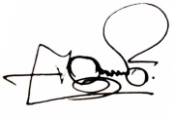 ( นายยงยุทธ  ขาวดี )นายกองค์การบริหารส่วนตำบลท่าข้าม